Államigazgatási szerv (ORFK) informatikai fejlesztő és szervező  munkatársakat keres új projektjéhez nyíregyházi telephelyére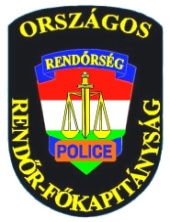 A projekt fejlesztési területei:Rendőrség informatikai rendszereinek továbbfejlesztéseTérinformatika (térképészet, útvonaltervezés)Elemző szoftverek (Big Data, adattárház)Mobil alkalmazások fejlesztése (Android, iOS és Windows platformokon)Java web alkalmazásokAmit kínálunk:Versenyképes jövedelemNagyfokú önállóság, komoly szakmai kihívásFolyamatos fejlődési lehetőségBarátságos, emberközeli munkakörnyezetFejlesztő és rendszerszervező munkakörTöbb álláslehetőségünk van a fenti fejlesztési területeinkreMunkavégzés helye: NyíregyházaElvárások:Szakirányú végzettség vagy folyamatban lévő szakirányú tanulmányAnalitikus gondolkodás, jó problémamegoldó készségRelációs adatbázis (SQL) ismeretekJava Enterprise architektúra ismeretekÖnálló munkavégzés, precizitás, szorgalom, nyitottságBüntetlen előéletElőnyt jelent:Angol szakmai nyelvismeretOracle adatbázis kezelő ismeretekPL/SQL, Java, Delphi, Javascript, C++, GWT, Vaadin programozási ismeretek, Oracle BI ismeretekFelhasználói felületek dokumentálásában, tervezésében, fejlesztésében szerzett gyakorlatTovábbi információ kérhető az alábbi elérhetőségeken:E-mail: iarfo.orfk@orfk.police.huTelefon: +36 (42) 524 650Jelentkezni az iarfo.orfk@orfk.police.hu e-mail címre az alábbiak elküldésével lehetséges:Szakmai részletes önéletrajzMotivációs levél